Проект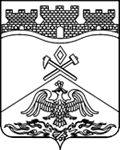 Российская ФедерацияРостовская  областьг о р о д   Ш а х т ыГОРОДСКАЯ ДУМАРЕШЕНИЕ №-го заседания городской Думы  города Шахты«___» ____________ 20__ годаО компенсационных выплатах врачам муниципальных бюджетных учреждений здравоохранения города Шахты за оплату обучения по программам ординатуры В целях привлечения в муниципальные бюджетные учреждения здравоохранения города Шахты квалифицированных врачей, повышения престижа труда работников здравоохранения на основании пункта 3 статьи 217 Налогового кодекса Российской Федерации, статьи 69 Федерального закона от 21.11.2011 №323-ФЗ «Об основах охраны здоровья граждан в Российской Федерации», пункта 14 части 1 статьи 16 Федерального закона от 06.10.2003 № 131-ФЗ «Об общих принципах организации местного самоуправления в Российской Федерации», руководствуясь статьей 6 Устава муниципального образования «Город Шахты» - городского округа Ростовской области городская Дума города ШахтыРЕШИЛА:1.Установить врачам муниципальных бюджетных учреждений здравоохранения города Шахты компенсационные выплаты за оплату обучения по программам ординатуры в рамках реализации муниципальной программы города Шахты «Развитие здравоохранения» утвержденной постановлением Администрацией города Шахты от 30.09.2013 №6213 «Об утверждении муниципальной программы города Шахты «Развитие здравоохранения».2.Установить, что компенсационная выплата, указанная в статье 1 настоящего решения, является расходным обязательством муниципального образования «Город Шахты» - городского округа Ростовской области.3.Установить, что принципы организации работы и порядок осуществления компенсационной выплаты, указанной в части 1 настоящего решения, утверждается Администрацией города Шахты.4.Настоящее решение вступает в силу со дня его официального опубликования.5.Контроль за исполнением настоящего решения возложить на заместителя главы Администрации Стурова П.С. и комитет городской Думы по бюджету (Рябов А.А.).Председатель городской Думы - глава города Шахты	И.А. ЖуковаПроект вносит: Департамент здравоохранения города ШахтыДиректор Департамента здравоохранения г.Шахты	С.В. Василькова